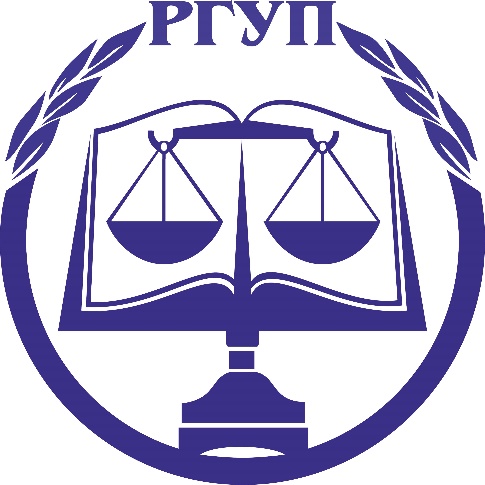 Реестр публикаций по теории права, государства и судебной власти в журналах,индексируемых в международных информационно-аналитических системах научного цитирования,изданных за последние 5 лет (2016-2020 гг.)№ п\пПолное библиографическое описание статьиГиперссылка на полнотекстовый источник (или аннотацию)Гиперссылка на полнотекстовый источник (или аннотацию)Импакт-фактор журналаИмпакт-фактор журналаWeb of Science Core CollectionWeb of Science Core CollectionWeb of Science Core CollectionWeb of Science Core CollectionWeb of Science Core CollectionWeb of Science Core CollectionWeb of Science Core CollectionБаранов В.М., Баранова М.В. мл., Лаврентьев А.Р. Доктринальное экспертное заключение о содержании и технико-юридическом качестве проекта Федерального закона «О молодежи и государственной молодежной политике в Российской Федерации» // Юридическая наука и практика: Вестник Нижегородской академии МВД России. 2018. № 1 (41). С. 272-282Баранов В.М., Баранова М.В. мл., Лаврентьев А.Р. Доктринальное экспертное заключение о содержании и технико-юридическом качестве проекта Федерального закона «О молодежи и государственной молодежной политике в Российской Федерации» // Юридическая наука и практика: Вестник Нижегородской академии МВД России. 2018. № 1 (41). С. 272-282Дорская А.А., Дорский А.Ю. Официальная политика памяти в современной России: юридическое измерение // Вестник Санкт-Петербургского университета. Серия «Право». 2018.  Т. 9. № 2. С. 124-138.Dorskaia, A. A.; Dorskii, A. Y. The official policy of memory in modern Russia: Legal dimension // Vestnik of Saint Petersburg university-law-Vestnik Sankt-Peterburgskogouniversiteta-pravo. 2018.  Т.9. Вып.2.  С.124-138.Дорская А.А., Дорский А.Ю. Официальная политика памяти в современной России: юридическое измерение // Вестник Санкт-Петербургского университета. Серия «Право». 2018.  Т. 9. № 2. С. 124-138.Dorskaia, A. A.; Dorskii, A. Y. The official policy of memory in modern Russia: Legal dimension // Vestnik of Saint Petersburg university-law-Vestnik Sankt-Peterburgskogouniversiteta-pravo. 2018.  Т.9. Вып.2.  С.124-138.http://proxy.library.spbu.ru:2104/full_record.do?product=WOS&search_mode=GeneralSearch&qid=3&SID=F3N73x8BYG5p2aNEahw&page=1&doc=6&cacheurlFromRightClick=nohttp://proxy.library.spbu.ru:2104/full_record.do?product=WOS&search_mode=GeneralSearch&qid=3&SID=F3N73x8BYG5p2aNEahw&page=1&doc=6&cacheurlFromRightClick=no--Елисеева В.С. Автоматизированный учет нормативного материала как форма систематизации законодательства // Юридическая наука и практика: Вестник Нижегородской академии МВД России. 2018. № 1 (41). С. 232-236Елисеева В.С. Автоматизированный учет нормативного материала как форма систематизации законодательства // Юридическая наука и практика: Вестник Нижегородской академии МВД России. 2018. № 1 (41). С. 232-236Ершов В.В. О формах международного права, реализуемых в России // Вестник Томского государственного университета. 2018. № 427. С. 195 – 200.Ершов В.В. О формах международного права, реализуемых в России // Вестник Томского государственного университета. 2018. № 427. С. 195 – 200.http://journals.tsu.ru/vestnik/&journal_page=archive&id=1677&article_id=37452http://journals.tsu.ru/vestnik/&journal_page=archive&id=1677&article_id=374520,3280,328Жолобов Я.Б., Очередько В.П., Бондарев В.Г., Дорская А.А. Соотношение прав и закона в России как историко-правовая проблема  [Текст] / Я.Б. Жолобов, В.П. Очередько, В.Г. Бондарев, А.А. Дорская  //  Вестник СПбГУ. Право. 2019. Т.10.  № 1. С 24-37Жолобов Я.Б., Очередько В.П., Бондарев В.Г., Дорская А.А. Соотношение прав и закона в России как историко-правовая проблема  [Текст] / Я.Б. Жолобов, В.П. Очередько, В.Г. Бондарев, А.А. Дорская  //  Вестник СПбГУ. Право. 2019. Т.10.  № 1. С 24-37Зинков Е. Г. Пространство коллизий в Российском праве и законодательных актах// Юридическая наука и практика: Вестник Нижегородской академии МВД России №3. Нижний Новгород. 2018. С.65-70Зинков Е. Г. Пространство коллизий в Российском праве и законодательных актах// Юридическая наука и практика: Вестник Нижегородской академии МВД России №3. Нижний Новгород. 2018. С.65-70Корнев В.Н. Эволюция доктрины принципов права в отечественной юридической науке // Юридическая наука и практика: вестник Нижегородской академии МВД  России. № 1 (41) С.64-70Корнев В.Н. Эволюция доктрины принципов права в отечественной юридической науке // Юридическая наука и практика: вестник Нижегородской академии МВД  России. № 1 (41) С.64-70Оганесян Т.Д. Процедура пилотного постановления Европейского суда по правам человека как средство трансформации национальных правовых систем  // Вестник Томского государственного университета. 2018. № 429. C. 221–226Оганесян Т.Д. Процедура пилотного постановления Европейского суда по правам человека как средство трансформации национальных правовых систем  // Вестник Томского государственного университета. 2018. № 429. C. 221–226Savushkin L.M. Cultural matrix of Rassian state power (Spiritual – ideological foundations)/ L.M. Savushkin, V.S. Ostapenco, V.N. Pervushina, E.M. Leshchenco/International E-jornal of Advances in Social Sciences. Volum 5 – Issue 13, April 2019. – P. 240-249Savushkin L.M. Cultural matrix of Rassian state power (Spiritual – ideological foundations)/ L.M. Savushkin, V.S. Ostapenco, V.N. Pervushina, E.M. Leshchenco/International E-jornal of Advances in Social Sciences. Volum 5 – Issue 13, April 2019. – P. 240-249Юсубов Э.С., Филимонов Ю.В. Правотворчество в аспекте судебного правоприменения // Вестник Том. Гос. Ун-та. Право. 2019. №33. С.187-195Юсубов Э.С., Филимонов Ю.В. Правотворчество в аспекте судебного правоприменения // Вестник Том. Гос. Ун-та. Право. 2019. №33. С.187-195ScopusScopusScopusScopusScopusScopusScopusAbdurakhmanova I.V., Orlova N. E., Vlasova G. B., Denisenko S.V., Vlasov V.I. The Form of Interaction between the Public Authorities and Civil Society in the Context of Digitalization // Lecture notes in networks and systems. 2019. Volume 87. P.925-930Abdurakhmanova I.V., Orlova N. E., Vlasova G. B., Denisenko S.V., Vlasov V.I. The Form of Interaction between the Public Authorities and Civil Society in the Context of Digitalization // Lecture notes in networks and systems. 2019. Volume 87. P.925-930https://elibrary.ru/item.asp?id=41688013https://elibrary.ru/item.asp?id=41688013--Vlasova G.B., Abdurakhmanova I. V., Orlova N. E. Tendencies and  prospects of the legal state development under digitalization // 	Lecture notes in networks and systems. 2019. Volume 87. P.908-915.Vlasova G.B., Abdurakhmanova I. V., Orlova N. E. Tendencies and  prospects of the legal state development under digitalization // 	Lecture notes in networks and systems. 2019. Volume 87. P.908-915.https://www.elibrary.ru/item.asp?id=41690180https://www.elibrary.ru/item.asp?id=41690180--Vlasov V.I., Vlasova G.B., Denisenko S.V., Litvinova O.V. The basic principles of the European state and dynamics of the political and legal development within the Russian Federation  // Special Issue Dedicated to the International Conference organized by the Rostov State University of economics, titled “Russia and EU: Development and Horizons”// European Research Studies Journal. 2017. Vol. XX. Issue 1. Р. 225-234.Vlasov V.I., Vlasova G.B., Denisenko S.V., Litvinova O.V. The basic principles of the European state and dynamics of the political and legal development within the Russian Federation  // Special Issue Dedicated to the International Conference organized by the Rostov State University of economics, titled “Russia and EU: Development and Horizons”// European Research Studies Journal. 2017. Vol. XX. Issue 1. Р. 225-234.https://www.um.edu.mt/library/oar/bitstream/123456789/28961/1/The_Basic_Principles_of_the_European_State_and_Dynamics_of_the_Political_and_Legal_Development_within_the_Russian_Federation_2017.pdfhttps://www.um.edu.mt/library/oar/bitstream/123456789/28961/1/The_Basic_Principles_of_the_European_State_and_Dynamics_of_the_Political_and_Legal_Development_within_the_Russian_Federation_2017.pdf--Vlasov V.I., Vlasova G.B., Denisenko S.V., Kolesnick V.V. Comparative Analysis of Mediation Procedures and the Judicial Settlement of Conflicts // European Research Studies Journal. 2017. Volume XX. Issue (3). Part B. Р. 211-220.Vlasov V.I., Vlasova G.B., Denisenko S.V., Kolesnick V.V. Comparative Analysis of Mediation Procedures and the Judicial Settlement of Conflicts // European Research Studies Journal. 2017. Volume XX. Issue (3). Part B. Р. 211-220.https://www.semanticscholar.org/paper/Comparative-Analysis-of-Mediation-Procedures-and-of-Vlasov-Vlasova/11ec9b4e8c20eeb3470565e54632732bfcde7e32https://www.semanticscholar.org/paper/Comparative-Analysis-of-Mediation-Procedures-and-of-Vlasov-Vlasova/11ec9b4e8c20eeb3470565e54632732bfcde7e32--Volkova, N., Dorskaya, A., Pashentsev, D. Trends in state regulation of agrarian relations in Russia: Experience, problems, and prospects // IOP Conference Series: Earth and Environmental Science. 2019. 274(1). Р.012-061.Volkova, N., Dorskaya, A., Pashentsev, D. Trends in state regulation of agrarian relations in Russia: Experience, problems, and prospects // IOP Conference Series: Earth and Environmental Science. 2019. 274(1). Р.012-061.https://proxy.library.spbu.ru:2084/record/display.uri?eid=2-s2.0-85068003431&origin=resultslist&sort=plf-f&src=s&st1=Dorskaya+A&st2=&sid=c414971fa3a8c6df21a5c0330188d55d&sot=b&sdt=b&sl=23&s=AUTHOR-NAME%28Dorskaya+A%29&relpos=0&citeCnt=0&searchTerm=https://proxy.library.spbu.ru:2084/record/display.uri?eid=2-s2.0-85068003431&origin=resultslist&sort=plf-f&src=s&st1=Dorskaya+A&st2=&sid=c414971fa3a8c6df21a5c0330188d55d&sot=b&sdt=b&sl=23&s=AUTHOR-NAME%28Dorskaya+A%29&relpos=0&citeCnt=0&searchTerm=--Golubovskii Vladimir Yurievich, Kazhkeeva Bagytgul Saparzhanovna, Kunts Elena Vladimirovna, Rasbaeva Akmaral Bisengalievna Historical and Legal Study of the National Equality Protection in the Russian Legislation [Электронный ресурс] / V.Y. Golubovskii, B. S. Kazhkeeva, E. V. Kunts, A. B. Rasbaeva // Indian Journal of Science and Technology.  2016.  V.9, No 19. P. 93900Golubovskii Vladimir Yurievich, Kazhkeeva Bagytgul Saparzhanovna, Kunts Elena Vladimirovna, Rasbaeva Akmaral Bisengalievna Historical and Legal Study of the National Equality Protection in the Russian Legislation [Электронный ресурс] / V.Y. Golubovskii, B. S. Kazhkeeva, E. V. Kunts, A. B. Rasbaeva // Indian Journal of Science and Technology.  2016.  V.9, No 19. P. 93900http://www.indjst.org/index.php/indjst/article/view/93900/69773http://www.indjst.org/index.php/indjst/article/view/93900/69773PhD. V. Yu Melnikov, Andrei V. Seregin, Valery K. Tsechoev, Bika B. Dzhamalova, Zamira G. Hasanova.  The Necessity Of Formation Of National Ideology And Implementation Of The Principle Of Justice For The Development Of Russian Society // Astra Salvensis. 2018. Volume VI. Supplement. P. 345-351.PhD. V. Yu Melnikov, Andrei V. Seregin, Valery K. Tsechoev, Bika B. Dzhamalova, Zamira G. Hasanova.  The Necessity Of Formation Of National Ideology And Implementation Of The Principle Of Justice For The Development Of Russian Society // Astra Salvensis. 2018. Volume VI. Supplement. P. 345-351.https://www.elibrary.ru/item.asp?id=35513155https://www.elibrary.ru/item.asp?id=35513155--Miroshik S.V., Linkin V.N., Nemykina O.E., Tutinas E.V. Legal Encouragement of Entrepreneurial Activity// European Research Studies Journal. Vol. XXI. № 4. 2018. Р. 296-302.Miroshik S.V., Linkin V.N., Nemykina O.E., Tutinas E.V. Legal Encouragement of Entrepreneurial Activity// European Research Studies Journal. Vol. XXI. № 4. 2018. Р. 296-302.https://www.elibrary.ru/item.asp?id=38672980https://www.elibrary.ru/item.asp?id=38672980Ovchinnikov, A., Astapova, E., Alekseeva, M., Veselaya, T., Antsiferova, N. Prospects for the law development in the digital economy conditions // Amazonia investiga. 2018.Vol. 7 Núm. 15: 42-48Ovchinnikov, A., Astapova, E., Alekseeva, M., Veselaya, T., Antsiferova, N. Prospects for the law development in the digital economy conditions // Amazonia investiga. 2018.Vol. 7 Núm. 15: 42-48Syrykh V. M. Формирование индивидом воли на совершение юридически значимого действия / Formation of a Person’s Will to Commit a Legally Significant Act // Journal of Siberian Federal University. Humanities&SocialSciences 6 (2018 11). P. 1002-1009Syrykh V. M. Формирование индивидом воли на совершение юридически значимого действия / Formation of a Person’s Will to Commit a Legally Significant Act // Journal of Siberian Federal University. Humanities&SocialSciences 6 (2018 11). P. 1002-1009